Autumn                                              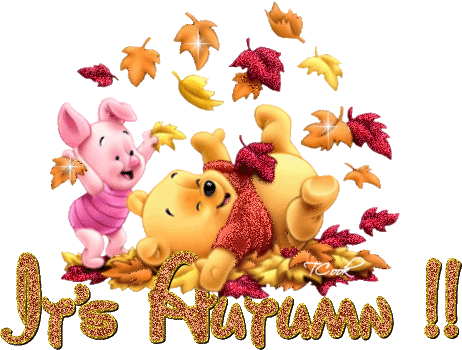 

The green leaves are turning
To yellow, red and brown
And when the wind comes whistling by,
They'll all come sailing down.

Осень

Зеленые листья становятся
Желтыми, красными и коричневыми.
И когда ветер пролетает свистя,
Они все падают вниз.

September                          

September is a time
Of beginning for all,
Beginning of school
Beginning of fall.

СентябрьСентябрь - это время
Начала всего.
Начала занятий в школе,
Начала осени.Off to schoolWe go together
In September's
Sunny weather.

В школу
Мы идем вместе
В сентябрьскую
Солнечную погоду.


A Little Elf 

A little elf
Sat in a tree
Painting leaves
To throw at me.

Leaves of yellow
And leaves of red
Came tumbling down
About my head.


Маленький эльф.

Маленький эльф
Сидел на дереве,
Раскрашивая листья,
Чтобы бросать в меня.

Желтые листья
И красные листья
Падали мне на голову.


The Leaves of the Trees   
(to the tune of "The Wheels on the Bus")


The leaves of the trees turn orange and red
orange and red, orange and red
The leaves of the trees turn orange and red
All through the town.

The leaves of the trees come tumbling down
tumbling down, tumbling down
The leaves of the trees come tumbling down
All through the town.

The leaves on the ground go swish, swish, swish
Swish, swish, swish, swish, swish, swish,
The leaves on the ground go swish, swish, swish
All through the town.


Листья деревьев
(можно петь под мелодию "Weels of the bus")

Листья на деревьях становятся оранжевыми и красными,
Оранжевыми и красными, оранжевыми и красными.
Листья на деревьях становятся оранжевыми и красными
По всему городу.

Листья на деревьях падают вниз,
Падают вниз, падают вниз.
Листья на деревьях падают вниз
По всему городу.

Листья на земле шуршат, шуршат,
Шуршат, шуршат.
Листья на земле шуршат, шуршат
По всему городу.October

October's the month
When the smallest breeze
Gives us a shower
Of autumn leaves.
Bonfires and pumpkins,
Leaves sailing down -
October is red
And golden and brown.

Октябрь.

Октябрь - это месяц,
Когда даже самый маленький ветерок
Осыпает на нас дождь
Осенних листьев.
Костры и тыквы,
Падающие листья -
Октябрь красный,
Золотой и коричневый.



November 

No sunshine, lots of rain,
No warm days, snow again!
No bugs or bees
No leaves on trees.
You must remember
This is NOvember!

Ноябрь

Нет солнечного света, много дождя,
Нет теплых дней, снова снег!
Нет жуков или пчел,
Нет листьев на деревьях.
Ты должен запомнить - это ноябрь!


Autumn Bird Song

Over the housetops,
Over the trees,
Winging their way
In a stiff fall breeze.

A flock of birds
Is flying along
Southward, for winter,
Singing a song.

Singing a song
They all like to sing,
"We'll see you again
When it's spring, spring, spring."

Осенняя песня птиц

Над домами,
Над деревьями,
Прокладывая путь
На холодном осеннем ветру

Стая птиц
Пролетает мимо
На юг и зиме
Поет песню.

Поет песню,
Они все любят петь,
"Мы увидим вас снова,
Когда будет весна, весна, весна!"